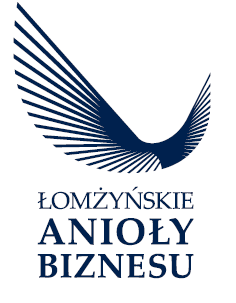         Arkusz oceny wniosku      Kategoria FIRMA ROKULpWyszczególnienieMax ilość punktówPkt1Stabilna pozycja na rynku102Innowacyjność produktów, usług, rozwiązań stosowanych w przedsiębiorstwie103Innowacyjność metod zarządzania stosowanych w przedsiębiorstwie54Wprowadzenie do asortymentu nowych produktów, usług, technologii wynikających ze stanu epidemii COVID-19105Aspekt ekologiczny w prowadzonej działalności106Relacje z lokalnymi przedsiębiorcami, 107Relacje z kontrahentami, klientami i grupami interesariuszy108Relacje z pracownikami10Maksymalna ilość punktów Maksymalna ilość punktów 75 pkt75 pkt9Inne osiągnięcia (max 25 pkt) Inne osiągnięcia (max 25 pkt) Inne osiągnięcia (max 25 pkt) Punktacja przyznawana na podstawie uzasadnienia w ankiecie0 - 25Maksymalna ilość punktówMaksymalna ilość punktów100 pkt100 pktNa podstawie oceny merytorycznej każdy z członków kapituły nominuje do nagrody 3 kandydatów przyznając miejsca od I do III z następującą punktacją:I – 15 pktII – 10 pktIII – 5 pktNa podstawie oceny merytorycznej każdy z członków kapituły nominuje do nagrody 3 kandydatów przyznając miejsca od I do III z następującą punktacją:I – 15 pktII – 10 pktIII – 5 pkt0-180 pktSUMA PUNKTÓWSUMA PUNKTÓW